ΓΥΜΝΑΣΙΟ ΣΕΡΙΦΟΥ ΜΕ Τ.Λ.                                            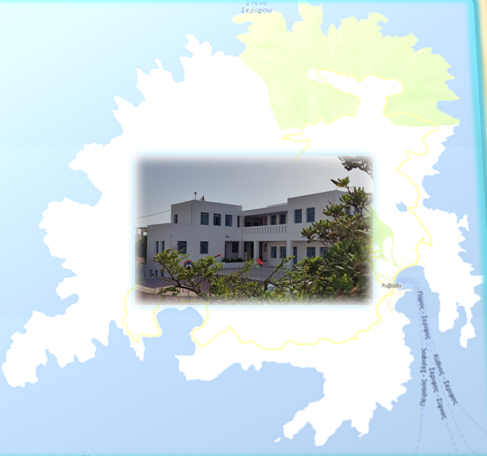 Λειτουργία Εκπαιδευτικών Ομίλων 2022-2023ΑΙΤΗΣΗ ΣΥΜΜΕΤΟΧΗΣ - ΥΠΕΥΘΥΝΗ ΔΗΛΩΣΗ ΚΗΔΕΜΟΝΑ Ο/Η υπογεγραμμένος/η κηδεμόνας ………………..………………………………….………………………………….. του/της μαθητή/τριας ………………………………..…………………………………………………..... του τμήματος …………… επιτρέπω στο παιδί που κηδεμονεύω να συμμετέχει στον Εκπαιδευτικό Όμιλο με τίτλο: 1η επιλογή.   Θέμα ομίλου:…………………………………………….…..2η επιλογή. Θέμα ομίλου:……………………………………………..που πρόκειται να υλοποιηθεί στο  ΓΥΜΝΑΣΙΟ ΣΕΡΙΦΟΥ ΜΕ ΤΑΞΕΙΣ ΛΥΚΕΙΟΥ  από τις 15/10/2022 έως τις 15/05/2023 και θα πραγματοποιείται μετά το πέρας των μαθημάτων, μία φορά την εβδομάδα για δύο (2) διδακτικές ώρες, σε ημέρα που θα συναποφασιστεί από τον/την υπεύθυνο/η του ομίλου και τους/τις μαθητές/τριες που θα συμμετέχουν.Υπεύθυνος/η του 1ου Ομίλου: ………………………………………………………………………………………..........................Υπεύθυνος/η του 2ου Ομίλου: ………………………………………………………………………………………..........................Ο/Η Κηδεμόνας Ονοματεπώνυμο: ……………………………………………………………………………………….......................... Υπογραφή: …….………………………